Многие жители Волгограда являются членами садоводческих некоммерческих товариществ, имеют садовые домики. В большинстве своем здания выполнены из сгораемых материалов, что представляет определенную пожарную опасность. Причем почти каждый домик оборудован электрическим освещением, в нем допускается применение различных электронагревательных, газовых и керосиновых приборов. Наиболее распространенными причинами пожаров являются: неосторожное обращение с огнем, нарушение правил эксплуатации бытовых и нагревательных приборов, неисправность электрических сетей, детская шалость с огнем, а также разведение костров вблизи строений.Как не пострадать от пожара:от пожара не застрахован никто, поэтому проверьте, сможет ли пожарная машина в случае пожара подъехать к вашему дому;противопожарное расстояние между вашим и соседним домом должно быть от 6 до 15 метров. Следите, чтобы в этом разрыве не накапливались строительные и другие горючие материалы;систематически очищайте свою территорию от мусора и сухой травы. Но ни в коем случае не разводите костры, не выбрасывайте золу вблизи строений;садоводческий сезон начинайте с проверки и ремонта отопительной печи, чистки и побелки дымохода. Не забудьте прибить на полу перед дверцей печи предтопочный металлический лист размером не менее 50*70 см. Соблюдайте противопожарные правила устройства и эксплуатации печного отопления не только в доме, но и в бане;если в вашем садовом доме ветхая электропроводка, самодельные «жучки» и при этом установлены электропечка или электрообогреватель – ждите пожара. Не допускайте перегруз электросети, а если решили обновить электропроводку, то надежнее пригласить специалиста;будьте особо бдительны при обращении с газовыми баллонами и плитками. У входа в участок установите предупреждающий знак «Огнеопасно. Баллоны с газом»;если вы отдыхаете на даче вместе с детьми, следите за их играми: ребятишки очень любопытны ко всему, что связано с огнем;любителям обильных застолий советуем оставаться дома. Ведь от выпивки до пожара – один шаг, а возгорания в садах обычно обнаруживаются слишком поздно.Если пожар все же произошел:вызвать пожарных по телефону «01», или по мобильному телефону по номеру «112»;по возможности отключить электроприборы, перекрыть газ, закрыть окна и приступить к эвакуации (в первую очередь детей, пожилых людей, людей с ограниченными возможностями);при эвакуации берите с собой только необходимые вещи (документы, деньги, ценные вещи), которые можно унести за один раз;до прибытия подразделений пожарной охраны приступить к тушению пожара всеми доступными средствами. Для этого на своем участке обязательно держите наготове огнетушитель, бочку с водой, ведро и лопату;при пожаре гибнут в основном от дыма, пригнитесь к полу, даже при сильном задымлении там остается прослойка воздуха 15-20 см., двигаясь ползком вдоль стены к выходу, дышите через мокрую ткань.УВАЖАЕМЫЕ САДОВОДЫ!БЫТЬ ИЛИ НЕ БЫТЬ ПОЖАРУ В ВАШЕМ САДУ – ЗАВИСИТ ОТ ВАС!Комитет гражданской защиты населенияадминистрации Волгограда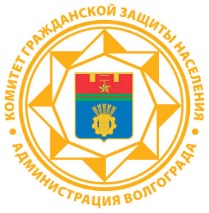 ПОЖАРНАЯ БЕЗОПАСНОСТЬ ДЛЯ САДОВОДОВ